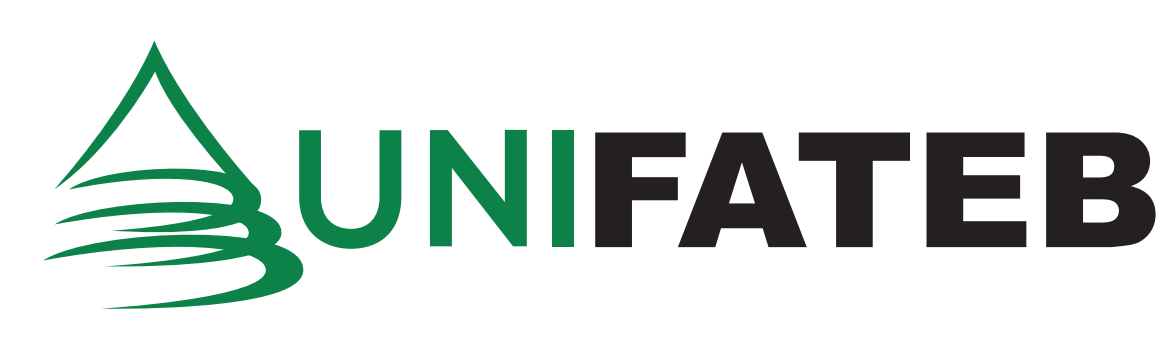 ROSÂNGELA DE LUCCA M. SACHETIMprojeto de pesquisaTelêmaco Borba - PR2022ROSÂNGELA DE LUCCA M. SACHETIMprojeto de pesquisaProjeto de Pesquisa apresentado para a disciplina de xxxxxxxxxxxx, do Curso de xxxxxxxxxxxxxxxxxxxxxx, do Centro Universitário UNIFATEB, como requisito parcial para aprovação desta disciplina.Professor: xxxxxxxxxxxxxxxxxxxxxTelêmaco Borba - PR2022SUMÁRIO1 TEMA  		012 PROBLEMA E JUSTIFICATIVA  		012.1. PROBLEMAS  	 022.2. JUSTIFICATIVA  	 033. QUESTÕES QUE DEVEM SER RESPONDIDAS PELA PESQUISA  	 043.1. HIPÓTESE 	 043.2. OBJETIVOS  	 054. LEVANTAMENTO BIBLIOGRÁFICO INICIAL  	 065. PROCEDIMENTOS METODOLÓGICOS  	 075.1. POPULAÇÃO ALVO	 075.2. SUJEITOS DE PESQUISA  	 085.3. INSTRUMENTOS DE PESQUISA  	 096. ESTRUTURA PROVÁVEL DA MONOGRAFIA  	 107. CRONOGRAMA DE ATIVIDADES 	 148. BIBLIOGRAFIA UTILIZADA  	 15ANEXOS  		 16TEMAOmono omono omono omono omono Omono omono omono omono omonoProblema e justificativaProblemaOmono omono omono omono omono Omono omono omono omono omono Omono omono omono omono omono Omono omono omono omono omono Omono omono omono omono omono Omono omono omono omono omono Omono omono omono omono omono Omono omono omono omono omono Omono omono omono omono omono Omono omono omono omono omono Omono omono omono omono omono Omono omono omono omono omono Omono omono omono omono omono Omono omono omono omono omono Omono omono omono omono omono Omono omono omono omono omono.JustificativaOmono omono omono omono omono Omono omono omono omono omono Omono omono omono omono omono Omono omono omono omono omono Omono omono omono omono omono Omono omono omono omono omono Omono omono omono omono omono Omono omono omono omono omono Omono omono omono omono omono Omono omono omono omono omono Omono omono omono omono omono Omono omono omono omono omono Omono omono omono omono omono Omono omono omono omono omono Omono omono omono omono omono Omono omono omono omono omono.QUESTÕES QUE DEVEM SER RESPONDIDAS PELA  PESQUISAHipóteseOmono omono omono omono omono Omono omono omono omono omono Omono omono omono omono omono Omono omono omono omono omono Omono omono omono omono omono Omono omono omono omono omono Omono omono omono omono omono Omono omono omono omono omono Omono omono omono omono omono Omono omono omono omono omono ObjetivosGeralOmono omono omono omono omono Omono omono omono omono omono Omono omono omono omono omonoEspecíficosOmono omono omono omono omono Omono omono omono omono omono Omono omono omono omono omonoOmono omono omono omono omono Omono omono omono omono omono Omono omono omono omono omonoOmono omono omono omono omono Omono omono omono omono omono Omono omono omono omono omonoLevantamento bibliográfico inicialANDRADE, D. C.  Bibliotecas universitárias de ciências humanas e sociais.  R. Esc. Bibliotecon. UFMG, v. 13, n. 1, p. 91-107, mar. 1984.BOTELHO, T. M. G. de. Inovação e pesquisa  da Informação. In: CONGRESSO BRASILEIRO DE BIBLIOTECONOMIA E DOCUMENTAÇÃO, 10., 1979, Curitiba.  Anais... Curitiba: Associação Bibliotecária do Paraná, 1980. v. 1, p. 216-25.CERVO, A. L.; BERVIAN, P. A. Metodologia científica. São Paulo: McGraw. Hill do Brasil, 1976.Procedimentos metodológicosPopulação AlvoOmono omono omono omono omono Omono omono omono omono omono Omono omono omono omono omono Omono omono omono omono omono Omono omono omono omono omono Omono omono omono omono omono Omono.Sujeitos de PesquisaOmono omono omono omono omono Omono omono omono omono omono Omono omono omono omono omono Omono omono omono omono omono Omono omono omono omono omono Omono omono omono omono omono OmonoInstrumentos de PesquisaOmono omono omono omono omono Omono omono omono omono omono Omono omono omono omono omono Omono omono omono omono omono Omono omono omono omono omono Omono omono omono omono omono OmonoEstrutura provável da monografiaOmono omono omono omono omono Omono omono omono omono omono Omono omono omono omono omono Omono omono omono omono omono Omono omono omono omono omono Omono omono omono omono omono Omono Omono omono omono omono omono Omono omono omono omono omono Omono omono omono omono omono Omono omono omono omono omono Omono omono omono omono omono Omono omono omono omono omono Omono Omono omono omono omono omono Omono omono omono omono omono Omono omono omono omono omono Omono omono omono omono omono Omono omono omono omono omono Omono omono omono omono omono OmonoCronograma de atividadesBibliografia utilizadaANDRADE, D. C.  Bibliotecas universitárias de ciências humanas e sociais.  R. Esc. Bibliotecon. UFMG, v. 13, n. 1, p. 91-107, mar. 1984.BOTELHO, T. M. G. de. Inovação e pesquisa  da Informação. In: CONGRESSO BRASILEIRO DE BIBLIOTECONOMIA E DOCUMENTAÇÃO, 10., 1979, Curitiba.  Anais... Curitiba: Associação Bibliotecária do Paraná, 1980. v. 1, p. 216-25.CERVO, A. L.; BERVIAN, P. A. Metodologia científica. São Paulo: McGraw. Hill do Brasil, 1976.FERREIRA, L. S. Bibliotecas universitárias brasileiras: análise de estruturas FevMarAbrMaiJunJulRevisão bibliográficaPreparo ProjetoLevantamento de dadosTabulação do resultado da pesquisaRedadação do TCCEntrega do TCC